1. MotivateWhat are some rights or freedoms as a citizen of the country you call home?speech, press, bear arms, religion, search and seizure, trial by peersvotingWhich of these rights (if any) would  you be willing to give up if you believed that exercising it might harm someone else?speech (cannot cry “fire” in a crowded place if there is no fire, cannot disturb peace)guns (restricted in certain situations, i.e., public transportation)2. TransitionPersonal freedom is a big deal in our cultureToday we  consider what we have the right to doAND how our actions in doing these things will impact othersLet your responsibility to others drive how you exercise your rights. 3. Bible Study3.1 What Is Beneficial to OthersListen for a qualifying statement.1 Corinthians 10:23-24 (NIV)   "Everything is permissible"--but not everything is beneficial. "Everything is permissible"--but not everything is constructive. 24  Nobody should seek his own good, but the good of others.In what way is Paul’s opening statement in verse 23 true? generally,  a person can do anything they want to dothey just have to realize there exist consequencesspiritually we are set free from a list of do’s and don’ts for our salvationSo, how did he qualify it? not everything is beneficialnot everything is constructiveseek the good of othersWhy might the statement need such qualifying or balance when applied to the life of a believer? some people will take the “everything is permissible” statement and run wild with itthere’s a sense in which it just isn’t truethere are times when we should be seeking the good of others over ourselvesWhen is it hard to seek the good of others over yourself in your daily life?when the other person is a jerkwhen you are sickwhen the other person has mistreated or abused youyou are tired, worn outwhen you know they will not appreciate itwhen the other person will take advantage of your kindnessHow does focus on the Kingdom of God change the way we see our rights?the Kingdom of God is the realm where God ruleswhen God rules in our lives, we give up our rights to HimHe will be given the right to direct your actions and attitudesHow does Christian use of freedom contrast with our society’s idea of freedom?3.2 Don’t Offend Others UnnecessarilyListen for when not to offend unnecessarily.1 Corinthians 10:25-30 (NIV)   Eat anything sold in the meat market without raising questions of conscience, 26  for, "The earth is the Lord's, and everything in it." 27  If some unbeliever invites you to a meal and you want to go, eat whatever is put before you without raising questions of conscience. 28  But if anyone says to you, "This has been offered in sacrifice," then do not eat it, both for the sake of the man who told you and for conscience' sake-- 29  the other man's conscience, I mean, not yours. For why should my freedom be judged by another's conscience? 30  If I take part in the meal with thankfulness, why am I denounced because of something I thank God for?Paul asks the question, “Why should my freedom be judged by another’s conscience?” What does it mean for your freedom to be “judged by another person’s conscience”? when someone else’s beliefs are forced on youif you don’t agree with them and do what they want, they will make life miserable for you“if you loved me you would do what I want”you are a bad person if you don’t agree with my conscience, my thoughts on right and wrongcan occur in a family relationshipoccurs all too often in the area of politics in today’s worldPaul talks about the problem of whether or not to eat food offered to idols.  What practices today are similar to this early church conundrum?popular music – different varieties  of rock music (heavy metal, etc.), some forms of country westernsome forms of public dancing (maybe the places are the issue more than the dancing)some forms of entertainment (even some TV programs)certainly, any kind of alcoholic beveragestyles of dressplaces to go for entertainment (in times past this has included bowling alleys, pool halls, skating rinks, honky-tonks, theaters)eating at places which have a bar or serve alcohol (even though you don’t drink)Why would being considerate of others be more important than knowing and claiming you are theologically correct in the actions you choose?your correctness could be flaunted in someone’s faceit is a form of pride to “know” are right and look down on people who just “don’t understand”loving one another is better than having knowledge, love builds one another uplimiting your actions because you don’t want to lead someone astray shows your loveHow did Paul counsel the Corinthians to regard food sacrificed to idols? an idol, itself, is nothing but a piece of wood or stone or metaljust because a piece of meat has been set out before it does nothing to the meatthe only true deity is Jehovah GodHow could weaker believers be hurt by seeing more mature Christians do something the weaker believers considered wrong?they might drift back into their former pagan ways – your partaking of meat offered to idols implies to them that they were OKthey might become involved in other activities that actually are wrongthey would violate their consciences and feel guilt – if your conscience believes something is wrong, and you do it anyway – is that sin?Satan would accuse them of not being Christians at all … rob them of victorious livingconsider a parallel of my not eating a brownie before supper because my preschool grandson would not eat his meal if he ate one first How should we limit our freedom out of sensitivity to weaker Christians?if it will tend to cause them to violate their consciences, then avoid itin some cases, it might be better to avoid it than to make an issue and purposefully irritate themin other cases, if they don’t know, they won’t be upset – don’t flaunt your knowledge or freedom  (is this a form of “don’t ask, don’t tell”?)3.3 Do What Gives a Witness for ChristListen for another reminder how to act.1 Corinthians 10:31-33 (NIV)   So whether you eat or drink or whatever you do, do it all for the glory of God. 32  Do not cause anyone to stumble, whether Jews, Greeks or the church of God-- 33  even as I try to please everybody in every way. For I am not seeking my own good but the good of many, so that they may be saved.In contrast to the assertion in verse 24 (Nobody should seek his own good, but the good of others.), what should motivate the believer’s actions? verse 24 speaks of actions done with other people in minddo things for their goodthis passage speaks to glorifying God as being the motivating factorglorifying God is the overriding factorthere might be times when seeking the good of others over yourself could be harmful to you, thus, not glorifying to GodWhom are believers to try to influence? fellow believers – build them up as fellow members of the Body of Christpeople who are unbelievers – treat them with kindness to attract them to Christwhen we claim to be Christians, we should act like Jesus did with kindness and compassionWhat are some practical ways we can glorify God in our day-to-day living?daily communication with Godapply God’s Truth to our lives bring your problems to the Lordtell Him you are trusting Him for the situationfill your mind with God’s Truth, not the lies of the worldly culture around uspersonal and corporate worshipshare God’s Truth with othersinvolved in spiritual ministriesWhat types of personal sacrifices might a believer choose to make in order to share the gospel?give up your time and energy to an outreach program in your churchwilling to teach small children’s classesinvolved in your church’s 24-hour prayer ministrypraying and giving for worldwide missionary workparticipating in a missions tripinvolved in relief efforts when people have suffered from some disasterApplication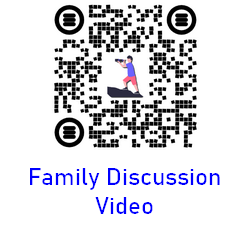 Read. Choose to read God’s Word daily, so you can know better how to represent Christ. The more clearly you see Jesus, the better you can reflect Him.Glorify. Live your life on mission. Live in such a way that you are intentional in giving God the glory in all aspects of your life.Engage. Engage with your neighbor or coworker in a spiritual conversation. Invite the person to get coffee or lunch. Steward the relationship in a way that you can paint an accurate picture of Jesus.Word Search Puzzle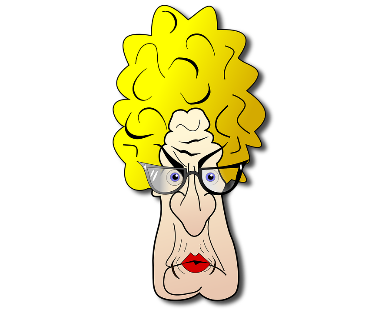 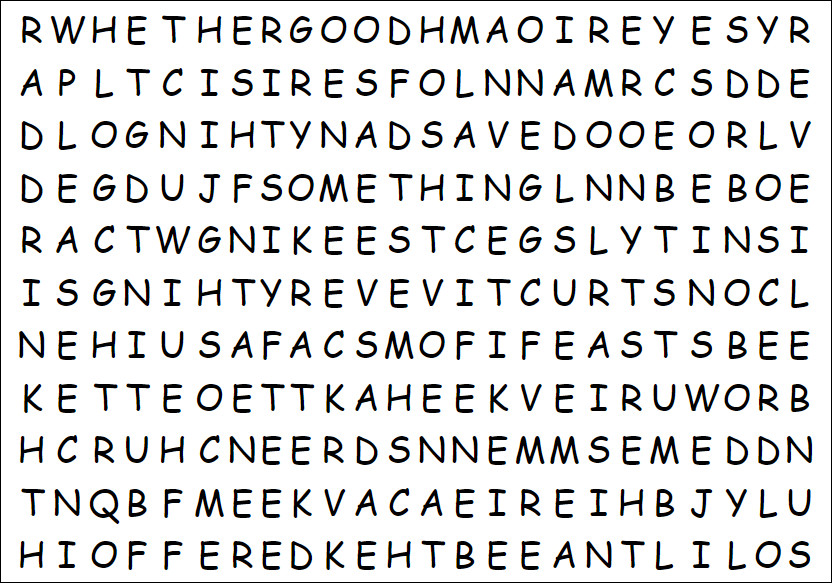 Society’s Concept of FreedomThe Believer’s Concept of Freedomdo whatever you wantno restrictionslive it up, you only live onceyou deserve whatever you want the world owes it to you, take italways live to pamper yourselffree from the penalty of sinfree from the power of sinlook forward to freedom from presence of sinfree of the feeling of guiltenabled to live to glorify God